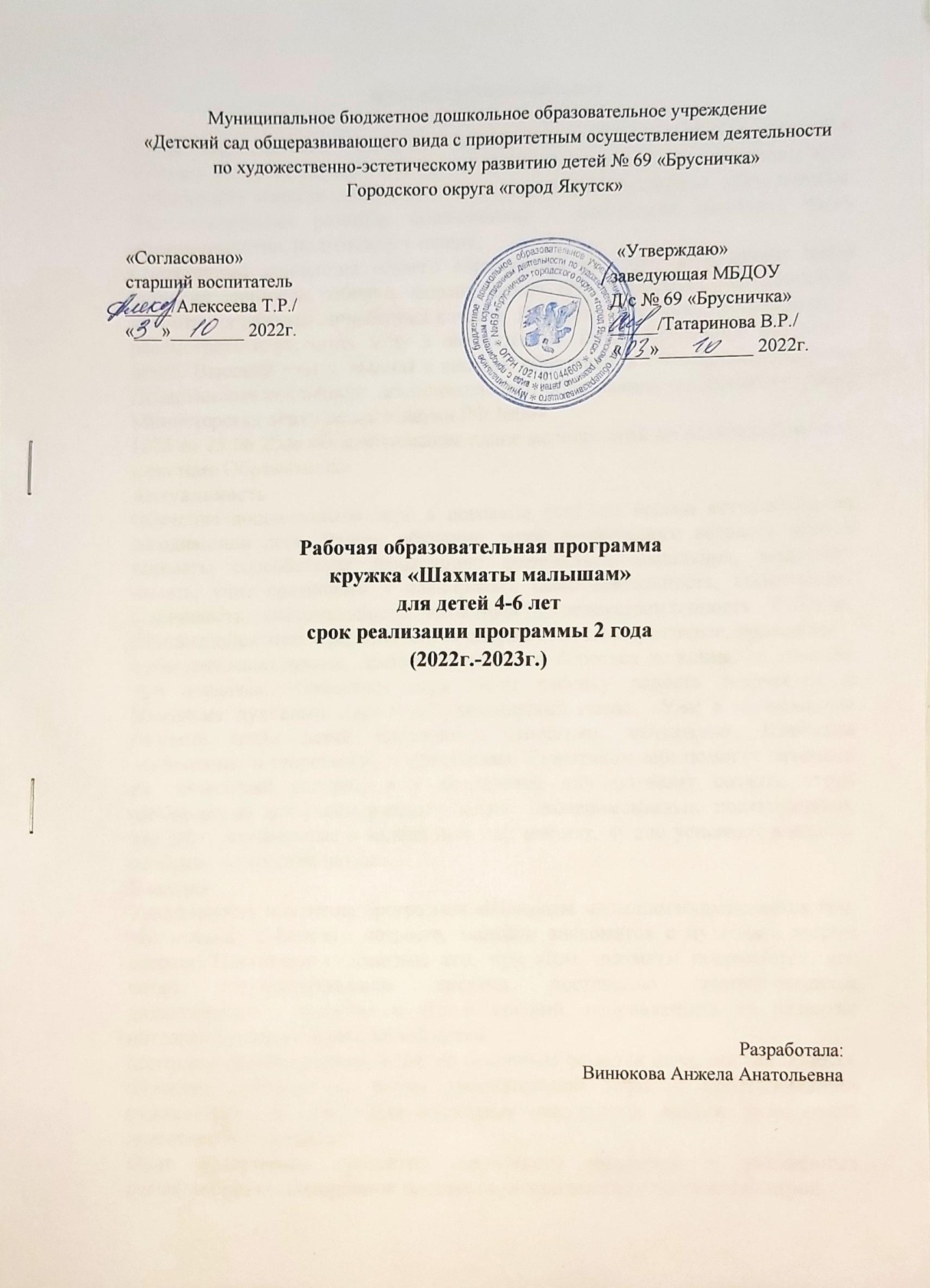 Пояснительная запискаДошкольное  детство - основной период психического развития ребенка и поэтому является самым главным. В это время закладываются основы всех психических качеств личности и познавательных процессов деятельности. Интеллектуальное развитие дошкольника – важнейшая составная часть общего развития, подготовки к школе.Современная концепция общего образования во главу угла ставит идею развития личности ребенка, формирования его творческих способностей, воспитания важных личностных качеств. В связи с этим есть необходимость рассмотреть и уточнить игру в шахматы как интеллектуальное развитие   детей. Высокий статус шахмат в системе образования РФ закрепило письмо Департамента воспитания дополнительного образования и соцзащиты детей Министерства образования и науки РФ №06-1025 от 25.06.2008 «О комплексном плане мероприятий по развитию шахмат в системе Образования»АктуальностьОбучение дошкольников игре в шахматы является весьма актуальным на сегодняшний день. Раннее обучение детей дошкольного возраста игре в шахматы способствует зарождению логического мышления, укрепляет память, учит сравнивать и планировать свою деятельность, воспитывает усидчивость, внимательность, вдумчивость, целеустремленность. Ребенок, обучающийся этой игре, становится сдержаннее, самокритичнее, привыкаетсамостоятельно думать, принимать решения, бороться до конца, не унывать при неудачах. Шахматная игра дарит ребенку радость творчества и обогащает духовный мир. В.А.Сухомлинский писал: «Уже в дошкольном возрасте среди детей выделяются теоретики, мечтатели». Шахматы необходимы и теоретикам, и мечтателям. Теоретикам они помогут отточить их логический аппарат, а у мечтателей они позволят создать столь необходимый для учёбы в школе баланс. Экспериментально подтверждено, что дети, вовлеченные в волшебный мир шахмат, лучше успевают в школе, особенно по точным наукам.НовизнаУникальность и новизна программы «Шахматы малышам»определяется тем, что начиная с 4летнего возраста, малыши знакомятся с чудесным миром  шахмат. Постигают шахматные азы, при этом, шахматы понимаются, как четко структурированная система постепенно усложняющихся дидактических  шахматных игр и заданий, направленных на развитие интеллектуальных способностей детей.Методы и приемы варьируются, но основным остается игра, так как процесс обучения проходит в форме увлекательной игры с использованием художественного слова. Для выявления полученных знаний, разработана диагностическая карта.Цель программы - развитие творческого мышления и умственных способностей воспитанников посредством знакомства с шахматной игрой.Задачи:Обучающие: Познакомить с шахматными терминами: белое и черное поле, горизонталь, вертикаль, диагональ, центр, партнеры, начальное положение, белые, черные, ход.Познакомить с названием шахматных фигур: ладья, слон, ферзь, конь, пешка, король.Учить ориентироваться на плоскости, работать по правилам, кратко и точно выражать мысли.Развивающие: Способствовать развитию наглядно-образного и наглядно-действенного мышления, памяти, наблюдательности. Формировать умение работать по образцу.Активизировать мыслительную деятельность.Воспитательные: Вырабатывать настойчивость, выдержку, волю, спокойствие,   уверенность в своих силах.Практическая ценность данной программы состоит в том, что, используя предложенный материал, педагоги дошкольных учреждений и дополнительного образования, могут легко и непринужденно научить детей младшего дошкольного возраста игре в шахматы.Ожидаемые результатыПредполагается, что в результате  освоения образовательной программы у воспитанников будутсформированы:1-й год обучения:-умение ориентироваться на шахматной доске;-умение правильно размещать шахматную доску между партнерами;-умение правильно расставлять фигуры перед игрой;-умение называть шахматные фигуры: ладья, слон, ферзь, конь, пешка, король;-умение правильно применять шахматные термины: белое и черное поле, партнеры, начальноеположение, белые, черные, ход;-способность различать горизонталь, вертикаль, диагональ, центр.2-й год обучения:-представление о правилах хода и взятия каждой фигуры;-способность играть каждой фигурой в отдельности и в совокупности с другими фигурами;-умение правильно применять шахматные термины: взятие, стоять под боем, взятие на проходе, длинная и короткая рокировка, шах, мат, пат, ничья;-умение рокировать, объявлять шах, ставить мат, решать элементарные задачи на мат в один ход.Педагогический контрольПрименяемые методы педагогического контроля и наблюдения, позволяют контролировать и корректировать работу программы на всём  её протяжении и реализации. Это дает возможность отслеживать динамику роста знаний, умений и навыков, позволяет строить для каждого воспитанника его индивидуальный путь развития. На основе полученной информации педагогвносит соответствующие коррективы в учебный процесс.Контроль используется для оценки степени достижения цели и решения поставленных задач.Контроль эффективности осуществляется при выполнении диагностических заданий иупражнений, с помощью тестов, фронтальных и индивидуальных опросов, наблюдений.Текущий контроль (оценка усвоения изучаемого материала) осуществляется педагогом в форме наблюдения.По окончании курса, в форме тестирования, выполняются  тестовые упражнения по определению уровня освоенных навыков.Конечным результатом обучения считается умение сыграть по правилам  шахматную партию от начала до конца. Это предполагает определенную прочность знаний и умение применять ихна практике.  Возрастные особенности детей 4-5 летВ игровой деятельности детей среднего дошкольного возраста появляются ролевые взаимодействия. Они указывают на то, что дошкольники начинают отделять себя от принятой роли. В процессе игры роли могут меняться. Игровые действия начинают выполняться не ради них самих, ради смысла игры. Происходит разделение игровых и реальных взаимодействий детей.                                                                 Значительное развитие получает изобразительная деятельность. Рисунок становится предметным и детализированным. Графическое изображение человека характеризуется наличием туловища, глаз, рта, носа, волос, иногда одежды и ее деталей. Совершенствуется техническая сторона изобразительной деятельности. Дети могут рисовать основные геометрические фигуры, вырезать ножницами, наклеивать изображения на бумагу и т.д.Усложняется конструирование. Постройки могут включать 5-6 деталей. Формируются навыки конструирования по собственному замыслу, а также планирование последовательности действий.Двигательная сфера ребенка характеризуется позитивными изменениями мелкой и крупной моторики. Развиваются ловкость, координация движений. Дети в этом возрасте лучше, чем младшие дошкольники, удерживают равновесие, перешагивают через небольшие преграды. Усложняются игры с мячом.К концу среднего дошкольного возраста восприятие детей становится более развитым. Они оказываются способными назвать форму, на которую похож тот или иной предмет. Могут вычленять в сложных объектах простые формы и из простых форм воссоздавать сложные объекты. Дети способны упорядочить группы предметов по сенсорному признаку – величине, цвету; выделить такие параметры, как высота, длина и ширина. Совершенствуется ориентация в пространстве.Возрастает объем памяти. Дети запоминают до 7-8 названий предметов. Начинает складываться произвольное запоминание: дети способны принять задачу на запоминание, помнят поручения взрослых, могут выучить небольшое стихотворение и т.д.Начинает развиваться образное мышление. Дети оказываются способными использовать простые схематизированные изображения для решения несложных задач. Дошкольники могут строить по схеме, решать лабиринтные задачи. Развивается предвосхищение. На основе пространственного расположения объектов дети могут сказать, что произойдет в результате их взаимодействия. Однако при этом им трудно встать на позицию другого наблюдателя и во внутреннем плане совершить мысленное преобразование образа.Продолжает развиваться воображение. Формируются такие его особенности, как оригинальность и произвольность. Дети могут самостоятельно придумать небольшую сказку на заданную тему.Увеличивается устойчивость внимания. Ребенку оказывается доступной сосредоточенная деятельность в течение 15-20 минут. Он способен удерживать в памяти при выполнении каких-либо действий несложное условие,В среднем дошкольном возрасте улучшается произношение звуков и дикция. Речь становится предметом активности детей. Они удачно имитируют голоса животных, интонационно выделяют речь тех или иных персонажей. Интерес вызывают ритмическая структура речи, рифмы.Развивается грамматическая сторона речи. Дошкольники занимаются словотворчеством на основе грамматических правил. Речь детей при взаимодействии друг с другом носит ситуативный характер, а при общении со взрослым становится вне ситуативной.Изменяется содержание общения ребенка и взрослого. Оно выходит за пределы конкретной ситуации, в которой оказывается ребенок. Ведущим становится познавательный мотив. Информация, которую ребенок получает в процессе общения, может быть сложной и трудной для понимания, но она вызывает у него интерес.У детей формируется потребность в уважении со стороны взрослого, для них оказывается чрезвычайно важной его похвала. Это приводит к их повышенной обидчивости на замечания. Повышенная обидчивость представляет собой возрастной феномен.Взаимоотношения со сверстниками характеризуются избирательностью, которая выражается в предпочтении одних детей другим. Появляются постоянные партнеры по играм. В группах начинают выделяться лидеры. Появляются конкурентность, соревновательность. Последняя важна для сравнения себя с другим, что ведет к развитию образа Я ребенка, его детализации.Основные достижения возраста связаны с развитием игровой деятельности; появлением ролевых и реальных взаимодействий; с развитием изобразительной деятельности; конструированием по замыслу, планированием; совершенствованием восприятия, развитием образного мышления и воображения, эксцентричностью познавательной позиции; развитием памяти, внимания, речи, познавательной мотивации, совершенствования восприятия; формированием потребности в уважении со стороны взрослого, появлением обидчивости, конкурентности, соревновательности со сверстниками, дальнейшим развитием образа Я ребенка, его детализацией Особенности обучения малышей игре в шахматы.Как известно, основная форма занятий с дошколятами – игровые ситуации. И никакого принуждения! Только в этом случае ребенок не устает при усвоении нового материала и сохраняет к нему живой интерес. Научить играть в шахматы можно практически любого ребенка, но для этого требуется запастись большим терпением. И не забывать: все-таки главнаянаша цель – не воспитывать будущих чемпионов, а прививать малышам интерес к мудрой игре. Занятия должны проходить в доброжелательной атмосфере. Нельзя перегружать детей, в середине занятия – физкультминутка. К новому материалу можно переходить только послетого, как малыш будет уверенно знать пройденное. Обучение должно быть развивающим, должно включать самостоятельную работу ребенка с изученным материалом. И двигаться от простого к сложному.Интеграция образовательных областей при обучении дошкольников игре в шахматы.Систематическое введение шахмат в образовательный процесс  способствует  реализации ФГОС в образовательном учреждении и воспитании личностных качеств у дошкольников. Она предусматривает нетрадиционное средство для решения задач образовательных областей:«Познавательной», «Социально – коммуникативной», «Речевой», «Художественно - эстетической», «Физической».«Познавательное развитие», где дети учатся ориентироваться на ограниченной территории, располагать предметы в указанном направлении, отражать в речи их пространственное расположение.«Социально-коммуникативное развитие», где дети закрепляют умения согласовывать свои действия с действиями ведущего и других участников игры, развивают сообразительность, умение самостоятельно решать поставленную задачу, где дети формируют умение вести диалогс воспитателем, со сверстниками, воспитывают культуру речевого общения. «Развитие речи», у детей развивается интерес к художественной литературе, воспитывается чувство сострадания, сочувствия к героям книги, развивается чувство юмора.«Художественное творчество», у детей формируется умение свободного владения карандашом при выполнении изображения, он упражняется в плавных поворотах руки при рисовании округлых линий, закрашивании изображения.Принципы, направленные на овладение дошкольниками основ шахматной игры:обучение осуществляется на основе общих методических принципов:- принцип развивающей деятельности: игра не ради игры, а с целью развития личности каждого участника и всего коллектива в целом;-принцип активной включенности каждого ребенка в игровое действие, а не пассивное созерцание со стороны;- принцип  доступности, последовательности и системности  изложения программного материала;- принцип комплексной реализации целей: образовательных, развивающих,воспитывающих.Основой организации работы с детьми в данной программе является система дидактических принципов:- принцип психологической комфортности - создание  образовательной среды, обеспечивающей снятие всех негативных факторов учебного процесса;- принцип минимакса - обеспечивается возможность продвижения каждого ребенка своим темпом;- принцип целостного представления о мире - при введении нового знания раскрывается его взаимосвязь с предметами и явлениями окружающего мира;- принцип вариативности - у детей формируется умение осуществлять собственный выбор и им систематически предоставляется возможность выбора;- принцип творчества - процесс обучения сориентирован на приобретение детьми собственного опыта творческой деятельности.Изложенные выше принципы интегрируют современные научные взгляды об основах организации развивающего обучения, и обеспечивают решение задач интеллектуального и  личностного развития. Каждый из перечисленных принципов направлен на достижение результата обучения, овладение дошкольниками основами шахматной игры.Методические условия реализации программыПрограмма разработана для детей 4-6 лет и рассчитана на 2 года. Максимальная численность групп не более 10 детей. Длительность занятий по 15-20 минут. 1 раз в неделю. Форма занятий: индивидуально - групповая.Структура программы предполагает постепенное (спиральное) расширение и существенное развитие умений и навыков детей, их более глубокое освоение путем последовательного прохождения  с учетом возрастных и психологических особенностей детей.Занятия по данной программе, при условии выполнения поставленных задач позволяют реализовать многие позитивные идеи отечественных теоретиков и практиков – сделать обучение радостным, поддерживать устойчивый интерес к знаниям. Основным моментом занятий становится деятельность самих воспитанников, когда они наблюдают, сравнивают, классифицируют, группируют, делают выводы, выясняют закономерности. При этом предусматривается широкое использование занимательного материала, включение в занятия игровых ситуаций, чтение дидактических сказок.Контроль результатов образовательного процесса.Для раскрытия уровня знаний, умений и навыков, приобретенных учащимися в течение всего учебного года, проводится своего рода зачет, который включает в себя: - вопросы по теории и истории шахмат, участвуют в нем все занимающиеся.Методическое обеспечение программы:Форма проведения занятий определяется возрастными особенностями детей, а также содержанием разделов и тем изучаемого материала: - беседа с объяснением материала и показом позиций на доске.Занятия проводятся комбинированным способом с использованием ИКТ, чередуя элементы теоретической и практической новизны с игровыми и соревновательными навыками, а также с воспитательными мероприятиями.Условия для реализации программы: оборудование (наборы настольных игр:  шахматы, магнитная доска), демонстрационный материал и методическая литература.Перспективный план работы 1 год обученияПерспективный план работы 2 год обучения   В первый год обучения – 30 занятий, второй год обучения – 30 занятий. итого за два года 60 занятий. Содержание взаимодействия с семьями воспитанниковВся работа по реализации Программы строится при тесном взаимодействии с семьями воспитанников.Цель: сплочение родителей и педагогов ДОУ и создание единых установок на формирование у дошкольников начальных представлений о шахматах. Перспективный план работы с родителямиСписок литературы1. 25 уроков шахмат / С.Б. Позин. – М.: «Russian CHESS House/Русский шахматный дом»,2011.2. Гришин В., Ильин Е. Шахматная азбука. – М.: Детская литература, 1980.3. Гришин В.Г. Малыши играют в шахматы.- М. «Просвещение» 1991г.4. Князева В. Уроки шахмат. – Ташкент: Укитувчи, 1992. 5. Костенюк А.К., Костенюк Н.П. Как научить шахматам- серия школьный шахматныйучебник. 2008.6. КузнецоваА. «Лучшие развивающие игры для детей от 3-х до 7 лет. - Москва «Дом ХХI»2006 7. Сухин И. Волшебные фигуры, или Шахматы для детей 2–5 лет. – М.: Новая школа, 1994.8. Сухин И. Необыкновенные шахматные приключения.9. Сухин И. Приключения в Шахматной стране. – М.: Педагогика, 1991.10. Сухин И. Удивительные приключения в Шахматной стране. – М.: АСТ: Кладезь, 2015.11. Сухин И. Шахматы для самых маленьких. – М.: Астрель, АСТ, 2000.12. Сухин И. Шахматы, первый год, или Учусь и учу: Пособие для учителя –   Обнинск: Духовное возрождение, 1999.13. Тарабарина Т.И.«И учеба, и игра: математика» «Академия развития» Ярославль 200614. Шахматный учебник для детей / Н.М. Петрушина. – Изд. 12-е. – Ростов н/Д: Феникс, 2012.15. Шахматы для всей семьи (+СD с обучающими видеоуроками и симуляторами игр) / С.В. Мазаник. – СПб.: Питер, 2010.16. Шахматы для детей / Т. Бардвик. – СПб.: Питер, 2011.17. Шахматы для детей. Шахматы для будущих чемпионов: пер. с англ. /Тед Ноттингем, Боб Уэйд, Эл Лоуренс. – М.: Астрель; АСТ, 2010.№ занятияТема занятияЦель Программноесодержаниемесяцоктябрьоктябрьоктябрь№1«В странешахматногокоролевства»Знакомство детейс историейвозникновенияшахматПознакомить детей систорией возникновенияшахмат, через чтениехудожественнойлитературы.№2«В странешахматногокоролевства»Развитиеинтереса кшахматной игре.Чтении художественной литературы .№3«Волшебнаядоска»Знакомство спонятиями —«шахматнаядоска», «белые ичерные поля»Показать шахматнуюдоску, обратитьвнимание на цветклеток.№4«Волшебнаядоска»Продолжениезнакомства сшахматнойдоской.Продолжать знакомствос шахматной доской,ввести понятие «центр»шахматной доски.Учить правильно,располагать доскумежду партнерами.месяцноябрьноябрьноябрь№5«Волшебнаядоска»Знакомство сновымипонятиями:горизонтальная ивертикальнаялинии.Продолжать знакомствос шахматной доской,ввести понятия:горизонтальная ивертикальная линии.№6«Волшебнаядоска»Продолжениезнакомства сшахматнойдоской.Продолжать знакомствос шахматной доской.Познакомить с новымпонятием: диагональ.№7«Волшебнаядоска»ИтоговоеЗакреплениеполученныхзнаний,посредствомдидактическихигр-заданийЗакрепить знания ошахматной доске,владениешахматнымитерминами.№8«Шахматныефигуры»Знакомство сшахматнымифигурами.Познакомить детей сшахматными фигурами,белыми и черными(ладья, слон, конь,пешка, ферзь, корольмесяцдекабрьдекабрьдекабрь№9«ШахматнаяФигура - Ладья»Знакомство сшахматнойфигурой «Ладья»Познакомить детей сшахматной фигурой«Ладья».Чтение и заучиваниестихотворенияраскрашиваниефигуры.№10 «Шахматнаяфигура  - Ладья»Формированиепредставлений о шахматнойфигуре «Ладья»Продолжать знакомитьдетей с шахматнойфигурой «Ладья».Познакомить с ееместом на шахматнойдоске и движению поней.№11«Шахматнаяфигура - Ладья»Закреплениепредставлений о шахматнойфигуре «Ладья»Закрепить полученныезнания детей ошахматнойфигуре «Ладья», нашахматной доске;упражняться в уменииходить ладьей,отслеживатьвзаимодействие междубелой ичерной ладьей нашахматной доске.№12«ШахматнаяФигура - Слон»Знакомство сшахматнойфигурой «Слон»Познакомить детей сшахматной фигурой«слон».Чтение и заучиваниестихотворенияраскрашиваниефигурымесяцянварьянварьянварь№13«Шахматнаяфигура  - Слон»Формированиепредставлений о шахматнойфигуре «Слон»Познакомить детей сместом слона на доске,понятием ход слона№14«Ладья противслона»Закреплениепредставлений о шахматных фигурах «Ладья»и «Слон»Закрепить полученныедетьми знания ошахматных№15Практические упражненияПередвижение фигур «Ладья» и«Слон» в игровойпрактике нашахматной доскеУпражнять в умениивзаимодействоватьмеждуфигурами нашахматной доскемесяцфевральфевральфевраль№16«ШахматнаяФигура - Ферзь»Знакомство сшахматнойфигурой «Ферзь»Познакомить детей сшахматной фигурой«Ферзь».Чтение и заучиваниестихотворенияраскрашиваниефигуры.№17«Шахматнаяфигура - Ферзь»ИгроваяпрактикаЗакреплениепредставлений ошахматнойфигуре «Ферзь» вигровой практикеЗакреплять полученныезнания детей ошахматнойфигуре «Ферзь» вигровой практике нашахматной доске;учить детей следоватьправилам веденияшахматной партии:делать ходыпоочередно, учитываяход соперникаи предвидя ответныйход.№18«Шахматнаяфигура - Конь»Знакомство сшахматнойфигурой «Конь»Познакомить детей сшахматной фигурой«Конь».Чтение и заучиваниестихотворенияраскрашивание фигуры.№1919 «ШахматнаяФигура - Конь»Формированиепредставлений о шахматнойфигуре «Конь»Познакомить детей сместом коня на доске,понятием «ход конем».месяцмартмартмарт№20Практические упражненияЗакрепить полученные знания о шахматных фигурахУпражнять в умениивзаимодействоватьмеждуфигурами нашахматной доске№21«ШахматнаяФигура - Пешка»Знакомство сшахматнойфигурой «Пешка»Познакомить детей сшахматной фигурой«Пешка».Чтение и заучиваниестихотворенияраскрашивание фигуры.№22«ШахматнаяФигура - Пешка»Формированиепредставлений о шахматнойфигуре «Пешка»Познакомить детей сместом пешки на доске,понятием ход пешки№23«ШахматнаяФигура - Пешка»Закреплениепредставлений ошахматнойфигуре «Пешка» вигровой практикеПродолжать знакомитьдетей с шахматнойфигурой «Пешка», вспомнить место в начальном положении,ход пешки.Познакомить с новымпонятием —«превращение пешки».месяцапрельапрельапрель№24«Шахматнаяфигура - Король»Знакомство сшахматнойфигурой «Король»Познакомить детей сшахматной фигурой«Король».Чтение и заучиваниестихотворенияраскрашивание фигуры.№25«Шахматнаяфигура - Король»Формированиепредставлений о шахматной фигуреПознакомить детей сместом «Короля» надоске.№26 «Шахматнаяфигура - Король»Закреплениепредставлений ошахматнойфигуре «король»в игровойпрактикеПродолжать знакомитьдетей с шахматнойфигурой «король», вспомнить место в начальном положении.Познакомить с новымпонятием —«контролируемое» поле№27Викторина«Шахматныезагадки» Закреплениепредставлений ошахматах.Закрепить полученныезнания с помощьюдидактических игр-заданий.месяцмаймаймай№28 ШахматныйдосугЗакреплениепредставлений ошахматах.Активизироватьмыслительную ипознавательнуюдеятельность,воспитывать интерес кигре в шахматы.№29Практические упражненияЗакрепить представлений о шахматных фигурахЗакрепить полученныезнания с помощьюдидактических игр№30Практические упражненияЗакреплений представлений об игре в шахматыЗакрепить полученныезнания с помощьюподвижных игр№ занятияТема занятияЦель Программноесодержаниемесяцоктябрьоктябрьоктябрь№1«В странешахматногокоролевства».Повторениепройденногоматериала.Напомнитьдетям историювозникновения шахмат,через чтениехудожественнойлитературы№2«В странешахматногокоролевства»Развитиеинтереса кшахматной игреБеседы с детьми об  игре в шахматы.№3«Волшебнаядоска»Продолжениезнакомства сшахматнойдоской.Показать шахматнуюдоску, обратитьвнимание на цвет клеток. Рисование№4«Волшебнаядоска»Продолжениезнакомства сшахматнойдоской.Дидактические задания«Назови вертикаль»,«Назови горизонталь»,«Назови диагональ»,«Какого цвета поле»,«Кто быстрее». «Вижуцель».месяцноябрьноябрьноябрь№5 «Волшебнаядоска»Закреплениепонятий:горизонтальная ивертикальнаялинии.Продолжать знакомствос шахматной доской,ввести понятия:горизонтальная ивертикальная линии,сравнить прямые икосые линии.№6«Волшебнаядоска»Продолжениезнакомства сшахматнойдоской.Продолжать работу сшахматной доской.Познакомить собозначениемгоризонтальных линий.№7«Волшебнаядоска»Продолжениезнакомства сшахматнойдоской.Продолжать работу сшахматной доской.Познакомить собозначениемвертикальных линий.№8«Волшебнаядоска»ИтоговоеЗакреплениеполученныхзнаний,посредствомдидактическихигр-заданийЗакрепить знания ошахматной доске,владение шахматнымитерминами.Игры: «Разложи надоске», «Составьфигуры», «Пройди иназови поле».месяц декабрьдекабрьдекабрь№9Шахматнаянотация  Обозначениегоризонталей,вертикалей,полей.Игровая практика. Наэтом занятии дети,делая ход,проговаривают, какаяфигура с какого поля накакое идет. Например:«Король с e1 – на е2».Обозначениешахматных фигур итерминов.№10ШахматнаянотацияОбозначениегоризонталей,вертикалей,полей.Запись начальногоположения. Краткая иполная шахматнаянотация. Записьшахматной партии.Игровая практика (сзаписью шахматнойпартии или фрагменташахматной партии).№11ЦенностьшахматныхфигурФормированиепредставлений оценности фигури сравнительнойсиле фигур.Дидактические задания«Кто сильнее», «Обеармии равны». Достижениематериального перевеса.№12ЦенностьшахматныхфигурФормированиепредставлений оценности фигури сравнительнойсиле фигур.Дидактическое задание«Выигрыш материала»(выигрыш ферзя).Игровая практика.Достижениематериальногоперевеса.месяцянварьянварьянварь№13ЦенностьшахматныхфигурФормированиепредставлений оценности фигури сравнительнойсиле фигур.Дидактическое задание«Выигрыш материала»(выигрыш ладьи, слона,коня). Игроваяпрактика.№14ЦенностьшахматныхфигурФормированиепредставлений оценности фигури сравнительнойсиле фигур.Достижениематериальногоперевеса.Дидактическое задание«Выигрыш материала»(выигрыш пешки).Способы защиты.№15ЦенностьшахматныхфигурФормированиепредставлений оценности фигури сравнительнойсиле фигур.Дидактическое задание«Защита» (уничтожениеатакующей фигуры,уход из-под боя).Игровая практика.Защита. Дидактическоезаданиемесяц февральфевральфевраль№16 ЦенностьшахматныхфигурЗакреплениепредставлений оценности фигурДидактическое задание«Защита» (уничтожениеатакующей фигуры,№17Игровая практика.Защита. Закреплениепредставлений оценности фигурУчиться в игре использовать способы защиты. Дидактическиезадания№18 ПешечнаяэстафетаЗакреплениепредставлений ошахматнойфигуре «Пешка»в игровойпрактикеЗакреплять полученныезнания детей о «Пешке».Учить расставлять пешки на скорость№19ПешечнаяэстафетаЗакреплениепредставлений ошахматнойфигуре «Пешка»в игровой практикеОбъяснить, как пешкабьет пешку противника(наискосок влево иливправо по диагонали).Игра «Кто большепобьет пешекпротивника»месяцмартмартмарт№20Техника«Матования»одинокогокороляЗнакомство спонятием«Матованиекороля»Предложить ситуацию, которая может привестик мату. Две ладьипротив короля.Дидактические задания«Шах или мат», «Матили пат», «Мат в одинход», «На крайнююлинию», «В угол»,«Ограниченныйкороль», «Мат в двахода». Игроваяпрактика.№21Техника«Матования»одинокогокороляЗнакомство спонятием«Матованиекороля»Предложить ситуацию, которая может привестик мату .Ферзь и ладьяпротив короля.Дидактические задания«Шах или мат», «Матили пат», «Мат в одинход», «На крайнююлинию», «В угол»,«Ограниченныйкороль», «Мат в двахода». Игроваяпрактика№22Техника«Матования»одинокогокороляЗнакомство спонятием«Матованиекороля»Предложить ситуацию, которая может привестик мату. Ферзь и корольпротив короля.Дидактические задания«Шах или мат», «Матили пат», «Мат в одинход», «На крайнююлинию», «В угол»,«Ограниченныйкороль», «Мат в двахода». Игроваяпрактика№23Техника«Матования»одинокогокороляЗнакомство спонятием«Матованиекороля»Предложить ситуацию, которая может привестик мату. Ладья и корольпротив короля.Дидактические задания«Шах или мат», «Матили пат», «Мат в одинход», «На крайнююлинию», «В угол»,«Ограниченныйкороль», «Мат в двахода». Игроваяпрактикамесяцапрельапрельапрель№24Достижениемата безжертвыматериала.Знакомство соспособамидостижениямата.Предложить учебныеположения на мат в двахода в эндшпиле.Дидактическое задание«Объяви мат в двахода». Защита от мата.Дидактическое задание«Защитись от мата».Игровая практика.№25Достижениемата безжертвыматериала.Знакомство соспособамидостижениямата.Предложить учебныеположения на мат в двахода в миттельшпиле.Дидактическое задание«Объяви мат в двахода». Защита от мата.Дидактическое задание«Защитись от мата».Игровая практика.№26Шахматные комбинации Познакомить детей с шахматными комбинациямиПредложить учебные комбинации, ведущие кдостижениюматериальногоперевеса. Темапревращения пешки.Дидактическое задание«Проведи пешку вферзи». Игроваяпрактика. №27 Шахматные комбинацииЗнакомство скомбинациями,ведущими кдостижениюматериальногоперевесаКомбинации,ведущие к достижениюматериальногоперевеса. Сочетаниетактических приемов.Дидактическое заданиемесяцмаймаймай№28Шахматные комбинацииЗнакомство скомбинациями,ведущими кдостижениюничьейИгровая практикаКомбинации длядостижения ничьей Комбинации на вечныйшах. Дидактическоезадание «Сделайничью». №29Шахматные комбинацииПродолжать знакомство сразными видами шахматных комбинацийТипичныекомбинации в дебюте.Дидактическое задание«Проведикомбинацию».Типичные комбинациив дебюте (болеесложные примеры).Дидактическое задание«Проведи комбинацию». Игровая практика.№30Шахматныйдосуг «ВстранеЗакреплениепредставлений ошахматах.Активизироватьмыслительную ипознавательную деятельностьмесяцСодержание работыОктябрьАнкетирование«С какого возраста учить ребенка играть в шахматы?»Большакова А.А.Выявление компетентности и  отношения родителей к  игре.Знакомство с программой «Шахматная школа» (ее цель ,задачи, предполагаемые результаты, механизм реализации, содержание)НоябрьНаглядность Оформление тематической  папки«Что такое шахматы»Консультирование по актуальным вопросамДекабрьЗнакомство со спецификой проведения  занятий.ЯнварьПамятка «В чем заключается польза шахмат?»Выявление компетентности и  отношения родителей к  игре.ФевральИндивидуальные беседыПамятка «Что дает игра в шахматы ребенку?»Индивидуальное просвещение родителей  по актуальным вопросам при обучении игре в шахматы.МартИзучение и анализ  позициисемьи в отношении увлечениядетей.АпрельВыставка рисунков«В стране шахматных фигур»МайАнализ  формированияпредставлений о шахматныхфигурах и  игре в шахматы